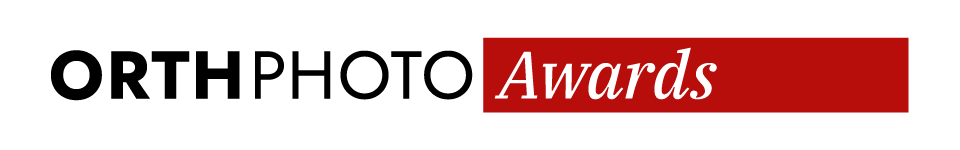   OrthPhoto Awards – PARTICIPATION FORM Formularz może być wypełniony elektronicznie lub wydrukowany, ręcznie uzupełniony, a następnie zeskanowany.Formularz razem ze zdjęciami powinien być wysłany na ten adres: awards@orthphoto.net Można zosatwić tylko te kategorie których dotyczy zgłoszenie.Cześć 1Kategoria Α: MiejscaZdjęcia: Tytuł / Rok / Miejsce.…………………………………………………………………………………………………….……………………………………………………………………………………………………..……………………………………………………………………………………………………..Kategoria B: ReportażZdjęcia: Tytuł / Rok / Miejsce.…………………………………………………………………………………………………….……………………………………………………………………………………………………..……………………………………………………………………………………………………..Kategoria C: LudzieZdjęcia: Tytuł / Rok / Miejsce.…………………………………………………………………………………………………….……………………………………………………………………………………………………..……………………………………………………………………………………………………..Kategoria D: DetaleZdjęcia: Tytuł / Rok / Miejsce.…………………………………………………………………………………………………….……………………………………………………………………………………………………..……………………………………………………………………………………………………..Kategoria E:  Z ArchiwumZdjęcia: Tytuł / Rok / Miejsce.…………………………………………………………………………………………………….……………………………………………………………………………………………………..……………………………………………………………………………………………………..Kategoria F: CovidZdjęcia: Tytuł / Rok / Miejsce.…………………………………………………………………………………………………….……………………………………………………………………………………………………..……………………………………………………………………………………………………..Kategoria G: Historie Kategoria ma odzielny formularz zgłoszeniowyDane fotografaIMIĘ:  ……………………………………..……………..…………………….........NAZWISKO: ……………………………………..……………..…………………….EMAIL:  ……………………………..……………………..……………………….Kraj zamieszkania: ..........................................................ADRES: ………………………….………………………………..................TELEFON: ………………..………………………….……...........DATA URODZENIA: ………………..………………………….……...........…...........(uzupełnić tylko w wypadku więku poniżej 21 lat i chęci uczetsnictwa w konkursie na najlepszego młodego fotografa)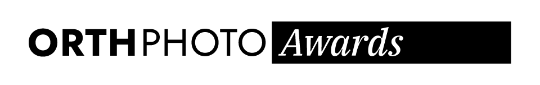 